Prot. n.						SANTA VENERINA, 18/04/2018Ai Componenti il Consiglio d’IstitutoOggetto:  Convocazione del Consiglio di Istituto per il giorno 27/04/2018Si comunica alle SS.LL. che il Consiglio d'Istituto è convocato per VENERDI’27 APRILE 2018 alle ore 18,00 presso la sede della Scuola Secondaria di Via A. Moro s.n. con il seguente o.d.g.:Lettura e approvazione verbale seduta precedente;Approvazione Conto Consuntivo A.F. 2017;Comunicazioni D.S.Distinti Saluti                                         IL PRESIDENTE DEL C.I.                                         Sig.ra Daniela RinaldiTagliando da restituire in segreteria entro 26/04/2018=========================================================================Il sottoscritto _____________________________dichiara di aver ricevuto in data___________________la convocazione del Consiglio d'istituto per il giorno___________					____________________________________ REGIONEREGIONESICILIANASICILIANA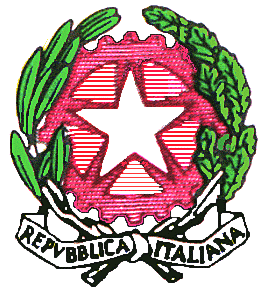 ISTITUTO  COMPRENSIVO STATALE VIA A. Moro 95010 – SANTA VENERINAC.F. 81003130879 – C.M. CTIC8AQ00E  - Tel. /Fax 095-7000515ISTITUTO  COMPRENSIVO STATALE VIA A. Moro 95010 – SANTA VENERINAC.F. 81003130879 – C.M. CTIC8AQ00E  - Tel. /Fax 095-7000515ISTITUTO  COMPRENSIVO STATALE VIA A. Moro 95010 – SANTA VENERINAC.F. 81003130879 – C.M. CTIC8AQ00E  - Tel. /Fax 095-7000515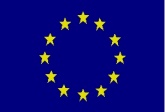 